1. Formål Prosedyren skal sikre korrekt behandling og oppfølging av kandidater som ikke består IWT-eksamen. 2. Omfang Prosedyren omfatter behandling og oppfølging av kandidater som ikke består IWT-eksamen ved Chr Thams.  3. Ansvar og myndighet Fagansvarlig ATB er hovedansvarlig for at denne beskrivelsen blir oppdatert når endringer skjer. 4. Beskrivelse Fagansvarlig ATB følger spesielt opp kandidater som får karakteren ikke bestått ihht. retningslinjer fra ANB. Kandidater som ikke har bestått får beskjed om dette via meldingsfunksjonen i læringsplattformen. De får samtidig tilsendt følgende skjema:  NSF-QAM 93.1 Informasjon om re-eksaminering NSF-QAM 93.1, SF-10/01 Skjema for klage eller anke Kandidater med karakteren ikke bestått får tilbud om ny eksamen ved å betale en ny eksamensavgift. Ved oppmelding til kontinuasjonseksamen følges THYF sine retningslinjer: Eksamen (trondelagfylke.no)  Sekretær ATB orienterer fagansvarlig ATB om eventuelle kandidater for kontinuasjonseksamen når oppmeldingsfristen er gått ut. Fagansvarlig kontakter aktuelle kandidater og opplyser om tid og sted for kontinuasjonseksamen, samt bestiller tilgang til aktuelle fagmapper på læringsplattformen.  Eventuell klage på eksamensresultatet sendes til Fagansvarlig ATB, som videresender denne til ANB for videre behandling. SF-10/01 Skjema for klage eller anke skal benyttes. Dokumentasjon som skal sendes til ANB v/ eventuell klage Kandidatens klagebrev   Kandidatens eksamensbesvarelse Eksamensoppgaven m/ løsningsforslag Eksamensprotokoll  5. Referanser NSF QAM 93.1 Skjema for klager/anker SF-10/01 NSF QAM 93.1 Vedlegg VA2/09 Informasjon om re-eksaminering KryssreferanserEksterne referanser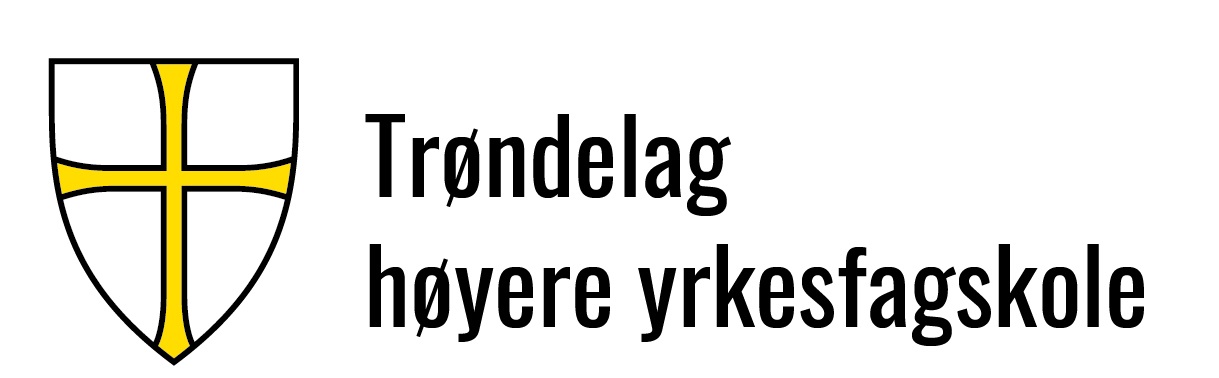 Dok.id.: 2.4.7TH-P15 Prosedyre for behandling av kandidater – ikke beståttTH-P15 Prosedyre for behandling av kandidater – ikke beståttTH-P15 Prosedyre for behandling av kandidater – ikke beståttTH-P15 Prosedyre for behandling av kandidater – ikke beståttProsedyreIWT-utdanningUtgave:1.00Skrevet av:Anne Lise KjelstadGjelder fra:27.03.2024Godkjent av:Svein Ove DyrdalSidenr:1 av 21.2.14Kapittel 5. Resultatfase2.5.4TH-P08 Prosedyre for sensur, eksamensresultater og diplom ved IWT-utdanning. DNVGL-ST-0029 Maritime Training Providers (2017, amended  Nov. 2021)5.1 Evaluation5.1.2 Evaluation of trainees Forskrift om høyere yrkesfaglig utdanning ved Trøndelag høyere yrkesfagskole5.1.3 Non-conforming trainees